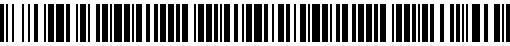 5044/UTP/2020-UTPM Čj.: UZSVM/UTP/4780/2020-UTPMČeská republika – Úřad pro zastupování státu ve věcech majetkovýchse sídlem Rašínovo nábřeží 390/42, Nové Město, 128 00 Praha 2,za kterou právně jedná Ing. Ivana Kozáková, ředitelka odboru Odloučené pracoviště Teplice, 
na základě Příkazu generálního ředitele č. 6/2019, v platném zněníIČO: 69797111
(dále jen „prodávající“)aVITRABLOK, s.r.o.se sídlem Bílinská 782/42, 419 01 Duchcov,za kterou jedná Ing. xxxxx xxxxxx, prokuristaIČO: 06494315, DIČ: CZ06494315zapsána v obchodním rejstříku vedeném Krajským soudem v Ústí nad Labem oddíl C, 
vložka 41329(dále „kupující “)uzavírají podle § 2079 a násl. zákona č. 89/2012 Sb., občanský zákoník, ve znění pozdějších předpisů (dále jen „zákon č. 89/2012 Sb.“), a podle zákona č. 219/2000 Sb., o majetku České republiky a jejím vystupování v právních vztazích, ve znění pozdějších předpisů (dále jen „zákon č. 219/2000 Sb.“), tutoKUPNÍ SMLOUVUč. 90/20/4120Čl. I.Česká republika je vlastníkem níže uvedených nemovitých věcí:Pozemkyparcela č. 2638/24, druh pozemku – ostatní plocha, způsob využití – jiná plocha, způsob ochrany – 0,parcela č. 2897/12, druh pozemku – ostatní plocha, způsob využití – jiná plocha, způsob ochrany – 0,parcela č. 2897/13, druh pozemku – ostatní plocha, způsob využití – jiná plocha, způsob ochrany – 0zapsaných na listu vlastnictví č. 60000 pro katastrální území Duchcov, obec Duchcov, v katastru nemovitostí vedeném Katastrálním úřadem pro Ústecký kraj, katastrálním pracovištěm Teplice(dále jen „převáděný majetek“). Úřad pro zastupování státu ve věcech majetkových je na základě Ohlášení příslušnosti hospodařit s majetkem státu ze dne 30.09.2013 příslušný s převáděným majetkem hospodařit, a to ve smyslu § 9 zákona č. 219/2000 Sb. Tato kupní smlouva je uzavírána na základě výsledků aukce uskutečněné prostřednictvím Elektronického aukčního systému prodávajícího.Čl. II.Prodávající převádí touto smlouvou kupujícímu vlastnické právo k převáděnému majetku 
s právy a povinnostmi, a to za kupní cenu stanovenou v Čl. II. odst. 2 této smlouvy. Kupující toto právo za kupní cenu uvedenou v Čl. II. odst. 2 této smlouvy přijímá.Kupní cena za převáděný majetek ve smyslu odst. 1 tohoto článku činí 429 000 Kč (slovy: Čtyřistadvacetdevěttisíckorun českých).Čl. III.Smluvní strany se dohodly, že na úhradu kupní ceny stanovené v Čl. II. odst. 2 bude použita částka ve výši 42 500 Kč, kterou složil kupující v elektronické aukci na účet prodávajícího č. 6015-8124411/0710, variabilní symbol 1120009068, dne 09.07.2020 (dále jen „kauce“). Zbývající část kupní ceny ve výši 386 500 Kč zaplatí kupující na účet prodávajícího č. 19-8124411/0710, variabilní symbol 41220049, a to ve lhůtě, která bude kupujícímu oznámena ve výzvě prodávajícího k zaplacení, přičemž tato lhůta nebude kratší než 30 dnů ode dne odeslání výzvy k úhradě.Neuhradí-li kupující celou kupní cenu ve lhůtě, stanovené touto smlouvou, je kupující povinen zaplatit smluvní pokutu ve výši 0,1 % z celkové kupní ceny za každý den prodlení.V případě prodlení s úhradou kupní ceny je kupující povinen zaplatit kromě smluvní pokuty dle předchozího odstavce i úroky z prodlení dle platné právní úpravy.Pokud kupující v prohlášeních podle Čl. V. uvede nepravdivé skutečnosti o svých dluzích vůči prodávajícímu a své způsobilosti nabýt převáděný majetek, má prodávající právo požadovat na kupujícím úhradu smluvní pokuty ve výši 10 % z kupní ceny.Pokuty podle odst. 2 nebo 4 jsou splatné na účet prodávajícího č. 19-8124411/0710 ve lhůtě, která bude kupujícímu oznámena ve výzvě prodávajícího k zaplacení, přičemž tato lhůta nebude kratší než 30 dnů ode dne odeslání výzvy k úhradě.Pro účely této smlouvy se kupní cena, smluvní pokuta, úroky z prodlení a případné jiné platby, považují za zaplacené okamžikem připsání celé hrazené částky na účet prodávajícího.Čl. IV.Prodávající prohlašuje, že mu není známo, že by na převáděném majetku vázla nějaká omezení, závazky či právní vady s výjimkou skutečnosti, že převáděný majetekse nachází v blízkosti zařízení provozovaných společností Severočeské vodovody 
a kanalizace, a.s., a jejich ochranná nebo bezpečnostní pásma – konkrétně:Kanalizace DN < 500. Kanalizace DN >= 500,v zájmovém území, nebo jeho blízkosti se nachází provozovaná PZ ve vlastnictví nebo správě GasNet, s.r.o.,pozemky p.č. 2897/12 a p.č. 2897/13 v k.ú. Duchcov jsou umístěny v ploše dobývacího prostoru, evidovaného pod označením 30057 Duchcov (nerost: hnědé uhlí, správce: Severočeské Doly, a.s., Chomutov).Územní planDle vyjádření Magistrátu města Teplice – odboru územního plánování a stavebního řádu 
se dle územního plánu Duchcov se převáděný majetek nachází v nezastavěném území 
s funkčním využitím plochy krajinná zeleň – doprovodná zeleň (ZD).Převáděný majetek leží v ochranném pásmu přírodních léčivých zdrojů, ložisku nerostných surovin, chráněném ložiskovém území, záplavovém území, v dobývacím prostoru 
a na poddolovaném území. Přes pozemky vede lokální biokoridor.Dle doplnění tohoto vyjádření se na sousedním pozemku p.č. 2638/1 podle územně analytických podkladů nachází podzemní voda, která je odvedena drenáží do vodního toku přes pozemky p.č. 2638/24 a p.č. 2897/12. Jedná se tedy o limit v území, se kterým 
je potřeba při realizaci stavebních záměrů v uvedené ploše počítat. K pozemkům p.č. 2897/12 a p.č. 2897/13 v k.ú. Duchcov bylo dne 30.10.2017, 
pod č.j. MgMT/064245/2016 vydáno Rozhodnutí o stavebním povolení ke stavbě vodního díla „Rekultivace Fučík IV – přeložka příkopu P 2400“. Jedná se pouze o dočasný zábor pozemků a k dané stavbě byl Úřadem pro zastupování státu ve věcech majetkových vydán souhlas dne 05.08.2015 pod č.j. UZSVM/UTP/4776/2015-UTPM. Termín dokončení stavby byl prodloužen do 31.12.2020.Čl. V.Kupující prohlašuje, že je mu současný stav převáděného majetku dobře znám. Kupující rovněž prohlašuje, že je schopen dodržet své závazky vyplývající z této smlouvy, zejména zaplatit včas a řádně kupní cenu, a že vůči prodávajícímu nemá žádný dluh, jehož plnění je vynutitelné na základě vykonatelného exekučního titulu podle § 40 zákona č. 120/2001 Sb., o soudních exekutorech a exekuční činnosti (exekuční řád) a o změně dalších zákonů, ve znění pozdějších předpisů.Čl. VI.Kupující je povinen bezodkladně písemně oznámit prodávajícímu veškeré skutečnosti, které mají nebo by mohly mít vliv na převod vlastnického práva k převáděnému majetku podle této smlouvy, zejména pak skutečnosti, které se dotýkají povinnosti zaplacení kupní ceny. Tato povinnost kupujícího trvá až do okamžiku zaplacení kupní ceny s příslušenstvím.Čl. VII.Kupující je oprávněn odstoupit od této kupní smlouvy pouze v souladu s ustanovením § 2001 a násl. zákona č. 89/2012 Sb.Pokud kupující neuhradí kupní cenu řádně a včas, má prodávající právo v souladu s ustanovením § 1977 zákona č. 89/2012 Sb. od smlouvy odstoupit, pokud to kupujícímu (prodlévajícímu) oznámí bez zbytečného odkladu poté, co se o prodlení dozvěděl.Prodávající je též oprávněn od této smlouvy odstoupit, jestliže se prokáže, že prohlášení kupujícího uvedená v Čl. V. nejsou pravdivá, úplná nebo přesná.Čl. VIII.V případě, že dojde k porušení závazků ze strany kupujícího ve smyslu Čl. VII. odst. 2 nebo 3 a prodávající od této smlouvy odstoupí, propadá kauce ve prospěch prodávajícího.Odstoupení od této smlouvy kteroukoliv ze smluvních stran se nedotýká povinnosti kupujícího zaplatit peněžitá plnění (zejm. úroky z prodlení, smluvní pokuty), na jejichž úhradu dle této smlouvy vznikl prodávajícímu nárok do data účinnosti odstoupení.Odstoupení od smlouvy musí být v písemné formě a nabývá účinnosti dnem doručení druhé straně. Odstoupením se závazky z této smlouvy ruší od počátku a smluvní strany si vrátí vše, co si splnily, kromě peněžitých plnění (např. úroků z prodlení, smluvních pokut), na jejichž úhradu vznikl prodávajícímu nárok do data účinnosti odstoupení.Pokud dojde k odstoupení od smlouvy a kupní cena již byla zaplacena, má prodávající povinnost do 30 dnů od účinků odstoupení vrátit kupní cenu sníženou o:kauci (pouze v případě odstoupení od smlouvy prodávajícím),vyúčtované smluvní pokuty a úroky z prodlenína účet kupujícího.Nebyla-li kupní cena dosud uhrazena a od kupní smlouvy odstoupil prodávající, má kupující povinnost vyúčtované smluvní pokuty, úroky z prodlení, pokud vznikly podle této smlouvy, uhradit prodávajícímu ve lhůtě, která bude kupujícímu oznámena ve výzvě prodávajícího k zaplacení, přičemž tato lhůta nebude kratší než 30 dnů ode dne odeslání výzvy k úhradě.
Kauce propadá ve prospěch prodávajícího podle Čl. VIII. odst. 1.  Čl. IX.Vlastnické právo k převáděnému majetku nabývá kupující zápisem do katastru nemovitostí. Právní účinky zápisu nastanou k okamžiku podání návrhu na vklad katastrálnímu úřadu. Tímto dnem na kupujícího přecházejí veškerá práva a povinnosti spojené s vlastnictvím 
a užíváním převáděného majetku.Návrh na zápis vkladu vlastnického práva do katastru nemovitostí podají prodávající 
a kupující společně prostřednictvím prodávajícího, a to bez zbytečného odkladu po úplném zaplacení kupní ceny včetně příslušenství a příp. smluvních pokut. Doklad o zaplacení, 
resp. prohlášení prodávajícího o tom, že uvedená částka byla uhrazena, bude obsažen v návrhu na zápis vkladu vlastnického práva do katastru nemovitostí. Správní poplatky spojené s touto smlouvou nese kupující.Pokud by příslušným katastrálním úřadem byl návrh na zápis vkladu vlastnického práva k prodávanému převáděnému majetku dle této smlouvy pro kupujícího pravomocně zamítnut, účastníci této smlouvy se zavazují k součinnosti směřující k naplnění vůle obou smluvních stran.Pro případ, že vklad vlastnického práva k prodávanému převáděnému majetku podle této smlouvy pro kupujícího nebude příslušným katastrálním úřadem ani po součinnosti stran podle odstavce 3 povolen, smluvní strany si sjednávají rozvazovací podmínku tak, že se tato kupní smlouva ruší od počátku. Prodávající se zavazuje písemně oznámit kupujícímu naplnění této rozvazovací podmínky této kupní smlouvy bezodkladně po jejím vzniku. Kupní cena bude kupujícímu vrácena do 30 dnů od naplnění této rozvazovací podmínky.Čl. X.Smlouva je platně uzavřena dnem schválení příslušným ministerstvem podle ustanovení 
§ 22 zákona č. 219/2000 Sb. a nabývá účinnosti dnem uveřejnění v registru smluv v souladu 
se zákonem č. 340/2015 Sb., o zvláštních podmínkách účinnosti některých smluv, uveřejňování těchto smluv a o registru smluv (zákon o registru smluv), ve znění pozdějších předpisů.Prodávající zašle tuto smlouvu správci registru smluv k uveřejnění bez zbytečného odkladu, nejpozději však do 30 dnů od uzavření smlouvy. Nemá-li kupující zřízenu datovou schránku, prodávající  kupujícímu předá doklad o uveřejnění smlouvy v registru smluv podle § 5 odst. 4 zákona o registru smluv jako potvrzení skutečnosti, že smlouva nabyla účinnosti. Pro účely uveřejnění v registru smluv smluvní strany navzájem prohlašují, že smlouva neobsahuje žádné obchodní tajemství.Smluvní strany berou na vědomí, že jsou svými projevy vázány od okamžiku podpisu této smlouvy.Smluvní strany se dohodly, že není-li v této smlouvě stanoveno jinak, řídí se práva 
a povinnosti smluvních stran zákonem č. 89/2012 Sb. a zákonem č. 219/2000 Sb.Smluvní strany se dohodly, že jakékoli změny a doplňky této smlouvy jsou možné pouze písemnou formou, v podobě oboustranně uzavřených, vzestupně číslovaných dodatků smlouvy.Poplatkové a daňové povinnosti spojené s touto smlouvou nese kupující.Tato smlouva je vyhotovena ve čtyřech stejnopisech. Každá ze smluvních stran obdrží 
po jednom vyhotovení, jedno vyhotovení bude určeno pro příslušné ministerstvo a jedno vyhotovení bude použito k zápisu vlastnického práva vkladem do katastru nemovitostí.Smluvní strany výslovně souhlasí s tím, aby tato smlouva ve svém úplném znění byla zveřejněna v rámci informací zpřístupňovaných veřejnosti prostřednictvím dálkového přístupu. Smluvní strany prohlašují, že skutečnosti uvedené v této smlouvě nepovažují 
za obchodní tajemství ve smyslu ustanovení § 504 zákona č. 89/2012 Sb. a udělují svolení k jejich užití a zveřejnění bez stanovení jakýchkoli dalších podmínek.Smluvní strany prohlašují, že tuto smlouvu uzavřely svobodně a vážně, nikoliv z přinucení nebo omylu. Na důkaz toho připojují své vlastnoruční podpisy.Č. j. : MF-26055/2020/7202-3Ministerstvo financí schvaluje právní jednánípodle ustanovení § 22 odst. 4 zákona
č. 219/2000 Sb., o majetku České republikya jejím vystupování v právních vztazích,ve znění pozdějších předpisů.                                                	xxx. xxxx xxxxxxxx                                                          ředitelka odboru 72V Praze dne 01.10.2020V Teplicích dne 24.08.2020V Duchcově dne 07.08.2020Česká republika – Úřad pro zastupování státu ve věcech majetkovýchVITRABLOK, s.r.o.............................................................................................................Ing. Ivana Kozákováředitelka odboru Odloučené pracoviště TepliceIng. xxxxx xxxxxxprokurista